\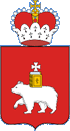 Администрация губернатора Пермского краяДепартамент государственной службы и профилактики коррупцииМЕТОДИЧЕСКИЕ РЕКОМЕНДАЦИИпо вопросам осуществления контроля за расходами лиц, замещающих государственные должности, муниципальные должности, государственных гражданских служащих Пермского края, муниципальных служащих в Пермском краег. Пермь, 2017 годУТВЕРЖДАЮ                                                            Заместитель руководителяАдминистрации губернатора Пермского краяЯ.В. Дорофеева                                                             _                  01_ сентября _2017 г.Настоящие Методические рекомендации разработаны департаментом государственной службы и профилактики коррупции Администрации губернатора Пермского края на основании пункта 6.7 Концепции кадровой политики на государственной гражданской службе Пермского края
и муниципальной службе в Пермском крае, утвержденной указом губернатора Пермского края от 17 августа 2015 года № 111. Методические рекомендации содержат материалы о порядке осуществления контроля за расходами лиц, замещающих отдельные государственные должности Пермского края, муниципальные должности
в органах местного самоуправления муниципальных образований Пермского края, государственных гражданских служащих Пермского края, муниципальных служащих в Пермском крае, а также за расходами членов их семей.                                         СОДЕРЖАНИЕПрименяемые сокращения						                     4Раздел 1. Представление сведений о расходах	                                   5-6Раздел 2. Принятие решение о контроле за расходами		        7-9 Раздел 3. Порядок осуществления контроля за расходами             10-11Раздел 4. Осуществление проверочных мероприятий                    12-15Раздел 5. Принятие решения по результатам контроля
за расходами                                                                                        16-19Приложения                                                                                         20-28Используемые источники                                                                  29-31Применяемые сокращения1. Представление сведений о Расходах1.1. Специфика публичной службы предопределяет особый правовой статус лиц, замещающих государственную (муниципальную) должность, государственных (муниципальных) служащих и, соответственно, необходимость специального правового регулирования, вводящего для них определенные ограничения, запреты и обязанности, наличие которых компенсируется предоставляемыми им гарантиями и преимуществами. К числу таких обременений относится обязанность должностных лиц представлять сведения о своих доходах и расходах, а также о доходах
и расходах своих супруги (супруга) и несовершеннолетних детей. Обязанность представлять сведения о расходах соответствующими должностными лицами установлена: Федеральным законом от 25 декабря 2008 г. № 273-ФЗ 
«О противодействии коррупции» (далее – закон № 273-ФЗ);Федеральным законом от 27 июля 2004 г. № 79-ФЗ «О государственной гражданской службе Российской Федерации» (далее – закон № 79-ФЗ);Федеральным законом от 2 марта 2007 г. № 25-ФЗ «О муниципальной службе в Российской Федерации» (далее – закон № 25-ФЗ); Федеральным законом от 3 декабря 2012 г. № 230-ФЗ «О контроле 
за соответствием расходов лиц, замещающих государственные должности, 
и иных лиц их доходам» (далее – закон № 230-ФЗ);Законом Пермского края от 7 декабря 2006 г. № 34-КЗ 
«О государственной гражданской службе Пермского края» (далее – закон
№ 34-КЗ);Законом Пермского края от 4 мая 2008 г. № 228-ПК «О муниципальной службе в Пермском крае» (далее – закон № 228-ПК);Законом Пермского края от 11 ноября 2013 г. № 239-ПК «О контроле
за соответствием расходов лиц, замещающих государственные должности Пермского края, лиц, замещающих муниципальные должности 
в муниципальных образованиях Пермского края, государственных гражданских служащих Пермского края, муниципальных служащих
в Пермском крае и иных лиц их доходам» (далее - закон № 239-ПК).Сведения о расходах обязаны представлять следующие лица:- лица, замещающие государственные (муниципальные) должности;- гражданские служащие, замещающие должности гражданской службы, отнесенные к высшей или главной группе должностей гражданской службы и(или) включенные в Перечень должностей;- муниципальные служащие, замещающие должности муниципальной службы, включенные в Перечень должностей (далее – обязанные лица).1.3. Основные позиции закреплены в законе № 230-ФЗ, который устанавливает правовые и организационные основы осуществления контроля
за соответствием расходов лица, замещающего должность, указанного
в пункте 1.2. настоящих рекомендаций, доходу данного лица и его супруги (супруга) в случаях и порядке, установленных настоящим Федеральным законом (далее - контроль за расходами), а также определяет категории лиц,
в отношении которых осуществляется контроль за расходами, порядок осуществления контроля за расходами и механизм обращения в доход РФ имущества, в отношении которого не представлено сведений, подтверждающих его приобретение на законные доходы.Законом № 239-ПК регламентируется процедура представления сведений
о расходах вышеуказанных лиц, определяется круг субъектов, уполномоченных осуществлять контроль за расходами в Пермском крае,
а также устанавливает порядок принятия решения о контроле за расходами.1.4. Непредставление сведений о расходах либо представление заведомо ложных, недостоверных или неполных сведений влечет применение
в отношении указанных лиц мер юридической ответственности (часть 6.1 статьи 20 и часть 3 статьи 20.1 закона № 79-ФЗ, часть 5 статьи 15 закона 
№ 25-ФЗ и пункт 4 статьи 6 закона № 273-ФЗ).1.5. Сведения представляются (таблица 1):1.6. Порядок представления сведений о расходах и особенности их представления отражены в Методических рекомендациях Администрации губернатора Пермского края 2017 года
по вопросам представления сведений о доходах, расходах, об имуществе
и обязательствах имущественного характера. 1.7. Для указанных выше лиц право направить заявление
о невозможности представить сведения о расходах законодательством
не предусмотрено.2. ПРИНЯТИЕ РЕШЕНИЯ О КОНТРОЛЕ ЗА РАСХОДАМИ2.1. Главной целью проведения процедуры контроля за расходами является установление соответствия или несоответствия расходов обязанного лица, а также расходов его супруги (супруга) и несовершеннолетних детей их общему доходу.Для достижения указанной цели настоящими рекомендациями предлагается порядок осуществления проверочных мероприятий в рамках контроля за расходами. 2.2. Основанием для принятия решения об осуществлении контроля
за расходами обязанного лица, а также за расходами его супруги (супруга)
и несовершеннолетних детей является достаточная информация о том, что данным лицом, его супругой (супругом) и (или) несовершеннолетними детьми совершена сделка (сделки) по приобретению земельного участка, другого объекта недвижимости, транспортного средства, ценных бумаг, акций (долей участия, паёв в уставных (складочных) капиталах организаций), если сумма сделки (сделок) превышает общий доход данного лица и его супруги (супруга) за три последних года, предшествующих совершению сделки (сделок) (далее - крупная сделка (сделки). Указанная информация в письменной форме может быть представлена в установленном порядке:1) правоохранительными органами, иными государственными органами, органами местного самоуправления, сотрудниками подразделений
по профилактике коррупционных и иных правонарушений и должностными лицами государственных органов, органов местного самоуправления, Банка России, государственной корпорации, Пенсионного фонда Российской Федерации, Фонда социального страхования Российской Федерации, Федерального фонда обязательного медицинского страхования, иной организации, созданной Российской Федерацией на основании федеральных законов, организации, создаваемой для выполнения задач, поставленных перед государственными органами;2) постоянно действующими руководящими органами политических партий и зарегистрированных в соответствии с законом иных общероссийских общественных объединений, не являющихся политическими партиями;3) Общественной палатой Российской Федерации;4) общероссийскими средствами массовой информации.При этом информация анонимного характера не может служить основанием для принятия указанного решения.2.3. Правом на принятие решения о проведении контроля за расходами наделены исключительно губернатор Пермского края либо уполномоченное им должностное лицо.Распоряжением губернатора Пермского края от 23 декабря 2016 г.
№ 321-р «О передаче полномочий на принятие решения об осуществлении контроля за расходами и предоставлении права подписи» руководитель Администрации губернатора Пермского края (лицо, исполняющее его обязанности) уполномочен принимать решение об осуществлении контроля
за расходами.2.4. В целях инициирования процедуры контроля за расходами органы, подразделения и должностные лица, ответственные за профилактику коррупционных и иных правонарушений в органе власти (далее – субъекты контроля), обязаны осуществлять анализ поступающих справок
о доходах/расходах. При выявлении обстоятельств, которые могут являться основанием
для инициирования процедуры контроля за расходами, субъекты контроля направляют данную информацию по форме, указанной в приложении 1
к настоящим рекомендациям, в Администрацию для принятия решения
об осуществления контроля за расходами.Обстоятельства, которые могут являться основанием для инициирования процедуры контроля за расходами:1) отсутствие полного пакета документов, подтверждающих источник;2) отсутствие в приложении к справке о доходах/расходах полного пакета документов, подтверждающих сумму крупной сделки (сделок) (копии договоров или иных документов о приобретении права собственности);3) указание в качестве источника(ов) дохода, который ранее не был указан в справке(ах) о доходах/расходах за соответствующие периоды;4) несоответствие размера суммы указанного источника(ов) справкам
о доходах/расходах за соответствующие периоды;5) указание в разделе 2 «Сведения о расходах» справки
о доходах/расходах источника(ов), сумма которого меньше суммы сделки (сделок);6) сумма крупной сделки (сделок), совершенной, например, в 2017 г., превышает трехлетний совокупный доход за 2014-2016 г., при этом источником являются только накопления, полученные с доходов
по основному месту работы, и общая сумма данного совокупного дохода незначительно меньше суммы сделки (сделок). В данном случае рекомендуется исходить из количества членов семьи обязанного лица, в том числе несовершеннолетних, и суммы прожиточного минимума;7) одним из источников является ипотечный кредит, ежемесячная выплата по которому превышает, равна или незначительно меньше ежемесячного дохода по месту работы обязанного лица и его супруги (супруга), при этом других доходов не имеется. Кроме того, если в сведениях о доходах/расходах у обязанного лица
и (или) у членов его семьи (как вместе, так и по отдельности) по сравнению
с предыдущим отчетным периодом появились новые объекты собственности, рекомендуется провести собеседование с обязанным лицом на предмет установления стоимости приобретенных новых объектов и предоставления им документов, подтверждающих стоимость объектов, и при необходимости, предоставления документов, подтверждающих доходы. Если установлено, что стоимость приобретенного объекта(ов) превышает совместный трехлетний доход обязанного лица и его супруга(и) (например,
в 2016 году он приобрел автомашину стоимостью 600 000 руб., а его супруга приобрела дачный дом стоимостью 800 000 руб., при этом их трехлетний совокупный доход за 2013 – 2015 г. составляет 1 300 000 руб., в данном случае раздел 2 заполняется обязанным лицом и его супругой) либо отсутствуют документы, подтверждающие стоимость нового объекта(ов) или дохода,
то в данных случаях также рекомендуется направлять данную информацию
в целях принятия решения об осуществлении контроля за расходами.Поскольку законом 239-ПК предусмотрена норма, устанавливающая обязанность представлять документы, подтверждающие каждый источник, необходимо на стадии анализа проверить источник и подтверждающие документы на предмет наличия сомнений/рисков. Например, аффилированность сторон по договорам купли-продажи, указание в качества источника собственные накопления и (или) подарок в виде денежных средств от иных лиц и т.п.2.5. После поступления информации от субъектов контроля и ее изучения Департаментом госслужбы, последний вправе запросить у органа, направившего материалы, дополнительную информацию и (или) документы для принятия соответствующего решения.Данная информация и документы запрашиваются в рабочем порядке
и требует незамедлительного ответа в целях соблюдения сроков, предусмотренных законодательством.2.6. Решение о проведении контроля за расходами принимается отдельно
в отношении каждого лица и оформляется в письменной форме, например, 
в виде визы или резолюции на документе, являющимся основанием (письмо органа государственной власти, ОМСУ).Руководитель Администрации в течение 30 дней со дня регистрации информации, являющейся основанием для принятия решения о контроле
за расходами, рассматривает ее и уведомляет о принятом решении лиц (органы, организации), от которых поступила информация.3. ПОРЯДОК ОСУЩЕСТВЛЕНИЯ КОНТРОЛЯ
ЗА РАСХОДАМИ3.1. Контроль за расходами осуществляется (таблица 2):3.2. Субъекты контроля не позднее чем через два рабочих дня со дня получения от руководителя Администрации решения об осуществлении контроля за расходами должны уведомить обязанное лицо в письменной форме, указанной в приложении 2 к настоящим рекомендациям, о принятом решении и о необходимости в течение 15 рабочих дней представить сведения
о расходах с подтверждающими документами. В уведомлении должна содержаться информация о порядке представления и проверки достоверности
и полноты сведений о расходах.3.3. В случае невнесения информации в раздел 2 справки
о доходах/расходах необходимо истребовать сведения:а) о расходах по каждой крупной сделке (сделках), б) об источниках.Указанные сведения должны быть представлены по форме справки, утвержденной Указом Президента Российской Федерации от 23 июня 2014 г. № 460, в течение 15 рабочих дней с даты их истребования.Если раздел 2 сведений о доходах/расходах был заполнен своевременно и в установленном порядке, повторно представлять сведения в период осуществления контроля за расходами не требуется.3.4. Обязанное лицо на период осуществления контроля за расходами может быть в установленном порядке отстранено от замещаемой (занимаемой) должности на срок, не превышающий шестидесяти дней со дня принятия решения об осуществлении такого контроля. Указанный срок может быть продлен до девяноста дней лицом, принявшим решение об осуществлении контроля за расходами. На период отстранения от замещаемой (занимаемой) должности денежное содержание (заработная плата) по замещаемой (занимаемой) должности сохраняется.3.5. Уведомление о начале проведения контроля с разъяснением прав направляется официальным письмом в интегрированной системе электронного документооборота, архива и управлениями потоками работ Пермского края (далее – ИСЭД) либо заказным почтовым письмом
с уведомлением о получении.3.6. При осуществлении контроля за расходами обязанное лицо вправе:1) давать пояснения в письменной форме:а) в связи с истребованием сведений о его расходах, а также о расходах его супруги (супруга) и несовершеннолетних детей по каждой крупной сделке, б) в ходе проверки достоверности и полноты сведений о его расходах,
а также о расходах его супруги (супруга) и несовершеннолетних детей
по каждой крупной сделке, и по её результатам,в) об источниках,2) представлять дополнительные материалы и давать по ним пояснения
в письменной форме;3) обращаться с ходатайством к субъекту контроля о проведении с ним беседы по вопросам, связанным с осуществлением контроля за его расходами, а также за расходами его супруги (супруга) и несовершеннолетних детей. Ходатайство подлежит обязательному удовлетворению.3.7. В случае, если обязанное лицо обратилось с ходатайством, с ним
в течение семи рабочих дней со дня поступления ходатайства (в случае наличия уважительной причины - в срок, согласованный с обязанным лицом) проводится беседа, в ходе которой должны быть даны разъяснения
по интересующим его вопросам.3.8. Контроль за расходами осуществляется в срок, не превышающий 60 дней со дня принятия решения о его осуществлении. В исключительных случаях при отсутствии достаточных оснований для окончания проверки, 
в том числе, когда для проверки необходимо истребовать дополнительные материалы, указанный срок может быть продлен до 90 дней руководителем Администрации.3.9. Проверочные мероприятия в рамках контроля за расходами осуществляются в порядке, установленном разделом 4 настоящих рекомендаций.4. ОСУЩЕСТВЛЕНИЕ ПРОВЕРОЧНЫХ МЕРОПРИЯТИЙ4.1. Проверка достоверности и полноты сведений о расходах по каждой крупной сделке (сделкам) субъектами контроля осуществляется самостоятельно или путём направления запроса в федеральные органы исполнительной власти, уполномоченные на осуществление оперативно-разыскной деятельности, о предоставлении имеющейся у них информации
о доходах/расходах лица, представившего такие сведения, его супруги (супруга) и несовершеннолетних детей.4.2. Субъекты контроля вправе:- проводить по своей инициативе беседу с обязанным лицом (при этом рекомендуется результаты проведенной беседы письменно фиксировать, например, служебной запиской или пояснениями);- получать от обязанного лица пояснения по представленным им сведениям и материалам;- изучать поступившие от обязанного лица дополнительные материалы;	- направлять в установленном порядке запросы в органы прокуратуры РФ, иные федеральные государственные органы, государственные органы субъектов Российской Федерации, территориальные органы федеральных органов исполнительной власти, органы местного самоуправления, общественные объединения и иные организации об имеющейся у них информации о доходах/ расходах данного лица, его супруги (супруга)
и несовершеннолетних детей, а также об источниках получения расходуемых средств. При этом руководители органов и организаций, получившие указанный запрос, обязаны предоставить в установленном порядке запрашиваемую информацию;- наводить справки у физических лиц и получать от них (с их согласия) информацию.4.3. В рамках указанной проверки необходимо запросить информацию
по аналогии с проверкой достоверности и полноты сведений о доходах за три года, предшествующих совершению сделки (сделок) и отчетный период, 
а именно:сведения о доходах в УФНС России по Пермскому краю; сведения о зарегистрированном недвижимом имуществе в Федеральной службе государственной регистрации, кадастра и картографии (филиал федерального ГБУ «Федеральная кадастровая палата федеральной службы государственной регистрации, кадастра и картографии» по Пермскому краю);сведения о наличии в собственности зарегистрированных автотранспортных средств в Управлении ГИБДД ГУ МВД России
по Пермскому краю;сведения о самоходных машинах и других видах техники, в том числе тракторах, самоходных, дорожно-строительных и иных машинах и прицепах к ним, принадлежащих на праве собственности, в Инспекции государственного технического надзора Пермского края;сведения о маломерных судах граждан, принадлежащих им на праве собственности, в Главном управлении Министерства РФ по делам гражданской обороны, чрезвычайным ситуациям и ликвидации последствий стихийных бедствий по Пермскому краю;сведения о зарегистрированных в установленном законодательством порядке правах на суда в ФБУ «Камское государственное бассейновое управление водных путей и судоходства»;сведения о зарегистрированных правах граждан на воздушные суда
в Федеральном агентству воздушного транспорта (Росавиация).4.4. В рамках проверки необходимо оценить достоверность и законность каждого источника.В прилагаемой таблице отражены часто встречающиеся источники (таблица 3):Кроме того, проверяется сама крупная сделка (сделки). Например,
при указании в договоре купли-продажи суммы сделки с явно завышенной или заниженной стоимостью необходимо незамедлительно направлять запросы
в органы (организации), располагающие необходимыми сведениями, в том числе для оценки стоимости имущества.4.5. Постановлением Конституционного суда РФ от 29 ноября 2016 г. 
№ 26-П «По делу о проверке конституционности подпункта 8 пункта 2 статьи 235 Гражданского кодекса РФ и статьи 17 закона № 230-ФЗ в связи с запросом Верховного суда Республики Башкортостан» указано на презумпцию незаконности доходов (источников), отраженных в разделе 2 справки
о доходах/расходах, то есть любые сомнения трактуются не в пользу обязанного лица. Исходя из данного вывода Конституционного суда РФ обязанность
по доказыванию соответствия расходов доходам лежит на обязанном лице.При этом обязанное лицо вправе доказывать в ходе контрольных мероприятий и в суде всеми доступными способами законность происхождения средств, затраченных на приобретение того или иного имущества, независимо от того, когда эти средства были им получены, отражены ли они в соответствующей справке (декларации) или обнаружены субъектами контроля в ходе проведения контрольных мероприятий.5. ПРИНЯТИЕ РЕШЕНИЯ ПО РЕЗУЛЬТАТАМ КОНТРОЛЯ ЗА РАСХОДАМИ5.1. По результатам осуществления контроля за расходами субъекты контроля готовят проект доклада о результатах осуществления контроля
за расходами на имя представителя нанимателя по форме согласно приложению 3 к настоящим рекомендациям.В докладе должен содержаться вывод о соответствии или несоответствии расходов данного лица, а также расходов его супруги (супруга)
и несовершеннолетних детей по каждой крупной сделке их общему доходу.Кроме того, в случае выявления нарушений достоверности и полноты сведений о доходах, соответствующая информация также должна быть отражена в докладе.5.2. Представитель нанимателя направляет доклад сопроводительным письмом руководителю Администрации, который вправе:- предложить соответствующей комиссии по соблюдению требований
к служебному поведению и урегулированию конфликта интересов (далее – Комиссия) рассмотреть результаты, полученные в ходе осуществления контроля за расходами, на её заседании;- внести в случае необходимости предложения о применении
к служащему мер юридической ответственности и (или) о направлении материалов, полученных в результате осуществления контроля за расходами, в органы прокуратуры и (или) иные государственные органы в соответствии
с их компетенцией.5.3. Субъекты контроля в течении 2 рабочих дней с момента окончания контроля за расходами знакомят обязанное лицо с докладом под роспись
и направляют с письменного согласия руководителя Администрации информацию о результатах контроля за расходами в органы и организации (их должностным лицам), политическим партиям и общественным объединениям, в Общественную палату Российской Федерации и средства массовой информации, которые предоставили информацию, явившуюся основанием
для осуществления контроля за расходами, с соблюдением законодательства Российской Федерации о государственной тайне и о защите персональных данных, при этом одновременно уведомляют об этом служащего.5.4. Представитель нанимателя, рассмотрев доклад и соответствующее предложение руководителя Администрации, вправе принять одно
из следующих решений:1) применить к обязанному лицу меры юридической ответственности.В случае принятия данного решения в соответствии с частью 1 статьи 59.3 закона № 79-ФЗ, частью 5 статьи 27.1 закона № 25-ФЗ в органе власти издается правовой акт (приказ, акт, распоряжение) о применении к служащему взыскания;2) представить материалы проверки в Комиссию. В случае принятия данного решения руководителю государственного органа, ОМСУ необходимо направить в Комиссию представление, а также материалы проверки, свидетельствующие о представлении обязанным лицом недостоверных или неполных сведений, предусмотренных частью 1 статьи 3 закона № 230-ФЗ.5.5. В случае, если в ходе осуществления контроля за расходами выявлены обстоятельства, свидетельствующие о несоответствии расходов данного лица, а также расходов его супруги (супруга) и несовершеннолетних детей их общему доходу, материалы, полученные в результате осуществления контроля за расходами, в трёхдневный срок после его завершения направляются руководителем Администрации в прокуратуру Пермского края.5.6. При направлении материалов, полученных в результате осуществления контроля за расходами, в прокуратуру следует учитывать, что материалы должны соответствовать требованиям, установленным статьей 71 Гражданского процессуального кодекса РФ (далее - ГПК РФ), предъявляемым к письменным доказательствам.Примерный перечень документов, необходимых для обращения прокурора в суд, установлен приказом Генпрокуратуры России от 14 апреля 2015 г. № 179 «О реализации прокурорами полномочий, предусмотренных Федеральным законом от 03 декабря 2012 г. № 230-ФЗ «О контроле
за соответствием расходов лиц, замещающих государственные должности,
и иных лиц их доходам», и об организации прокурорского надзора
за исполнением данного Федерального закона».5.7. Обзором судебной практики по делам по заявлениям прокуроров
об обращении в доход РФ имущества, в отношении которого не представлены в соответствии с законодательством о противодействии коррупции доказательства его приобретения на законные доходы, утвержденным Президиумом Верховного суда РФ 30 июня 2017 г., указано, что в силу положений части 1 статьи 56 ГПК РФ прокурор обязан представить в суд доказательства совершения ответчиком (ответчиками) в отчетном периоде крупной сделки (сделок).В частности, прокурор обязан представить доказательства принадлежности спорного имущества кому-либо из ответчиков, приобретения его в отчетном периоде, доказательства, подтверждающие действительную стоимость имущества, факт превышения стоимости этого имущества
по отношению к совокупному доходу ответчиков за три последних года, предшествовавших отчетному периоду, а также материалы, свидетельствующие о соблюдении при осуществлении контроля за расходами процедуры, установленной законом 230-ФЗ.Именно данные материалы и сведения в ходе контроля за расходами необходимо собирать субъектам контроля.5.8. Не подлежат контролю за расходами сделки, совершенные супругом (супругой) обязанного лица в течение отчетного периода, но до вступления
в брак с этим лицом. Имущество, полученное по таким сделкам, не может быть обращено в доход РФ в порядке, предусмотренном подпунктом 8 пункта 2 статьи 235 ГК РФ.Например: судом установлено, что 8 мая 2014 г. на основании договора купли-продажи обязанным лицом и В.Р. приобретены по доле в праве собственности на земельный участок и жилой дом стоимостью 990 000,00 руб.30 сентября 2014 г. В.Р. приобретен автомобиль стоимостью
1 234 900,00 руб.25 ноября 2014 г. обязанное лицо и В.Р. заключили брак.В соответствии с положениями пункта 2 статьи 256 ГК РФ, пункта 1 статьи 36 Семейного кодекса РФ имущество, принадлежавшее каждому
из супругов до вступления в брак, является его собственностью.Исходя из времени возникновения права собственности на имущество, суд пришел к выводу о том, что доля в праве собственности на дом
и земельный участок, а также автомобиль являются личной собственностью В.Р., поскольку приобретены до вступления в брак с обязанным лицом. Поскольку стоимость доли в праве собственности на жилой дом и земельный участок, приобретенной обязанным лицом в 2014 г., составила 495 000,00 руб., что не превышает его доход за три последних года, предшествующих отчетному периоду (725 665,00 руб.), в удовлетворении заявления прокурора об изъятии данного имущества было правомерно отказано.При этом продажа имущества, в отношении которого не подтверждена законность происхождения доходов, не препятствует обращению взыскания на денежные средства, полученные обязанным лицом и членами его семьи,
от его реализации.5.9. Материалы (справки о доходах/расходах, иные дополнительные материалы, полученные в ходе проверки) рекомендуется направлять
с сопроводительным письмом за подписью руководителя Администрации,
в котором указываются основание направления материалов (часть 3 статьи 16 Федерального закона № 230-ФЗ), перечень прилагаемых документов.5.10. В случае, если в ходе осуществления контроля за расходами, выявлены признаки преступления, административного или иного правонарушения, материалы, полученные в результате осуществления контроля за расходами, в трехдневный срок после его завершения направляются руководителем Администрации, в государственные органы
в соответствии с их компетенцией.5.11. Материалы проверки хранятся в подразделении органа, уполномоченного на проведение контроля за расходами, в течение трех лет
со дня ее окончания, после чего передаются в архив.5.12. По завершении всех мероприятий к материалам личного дела обязанного лица приобщаются копии распорядительного акта
об осуществлении контроля за расходами (например, служебная записка субъекта контроля с визой руководителя Администрации о согласовании начала контроля за расходами); доклада руководителю Администрации
и представителю нанимателя (работодателю) по результатам контроля
за расходами; а также приказ (распоряжение) о применении взыскания (при наличии).В случае направления материалов контроля за расходами в Комиссию
к личному делу приобщается копия протокола (выписки из протокола) заседания Комиссии. Настоящие Методические рекомендации раскрывают основные этапы осуществления контроля за расходами и не являются толкованием законодательства. Правовые позиции, изложенные в рекомендациях, могут быть рассмотрены наряду с разъяснениями иных уполномоченных органов.Приложение 1Штамп Министерства безопасности                     Руководителю Администрации  Пермского края                                                   губернатора Пермского края                                                                       Р.Р. Юсупову Уважаемый Рустем Рафисович!В соответствии с частью 1 статьи 4 Федерального закона Российской Федерации от 03 декабря 2012 г. № 230-ФЗ «О контроле за соответствием расходов лиц, замещающих государственные должности, и иных лиц их доходам», частью 1 статьи 5 Закона Пермского края от 11 ноября 2013 г.
№ 239-ПК «О контроле за соответствием расходов лиц, замещающих государственные должности Пермского края, лиц, замещающих муниципальные должности в муниципальных образованиях Пермского края, государственных гражданских служащих Пермского края, муниципальных служащих в Пермском крае и иных лиц их доходам», распоряжением губернатора Пермского края от 23 декабря 2016 г. № 321-р «О передаче полномочий на принятие решения об осуществлении контроля за расходами и предоставлении права подписи» прошу принять решение
об осуществлении контроля за расходами, произведенными в 2016 г. государственным гражданским служащим Министерства безопасности Пермского края, сведения о котором отражены в приложении.Приложение: упомянутое на 1 л. в 1 экз.Министр                                                                                        Н.Н. ПетровПриложение к письмуМинистерства безопасности Пермского краяот «____» августа 2017 г.№ СЭД____Сведения о лице, замещающем должность государственной гражданской службы в министерстве безопасности Пермского края, предлагаемом для осуществления контроля за расходами                Приложение 2Начальнику отдела
по координации Министерства безопасности Пермского края                                           И.И. ИвановуУважаемый Иван Иванович!На основании части 3 статьи 5 Закона Пермского края от 11 ноября 2013 г. № 239-ПК «О контроле за соответствием расходов лиц, замещающих государственные должности Пермского края, лиц, замещающих муниципальные должности в муниципальных образованиях Пермского края, государственных гражданских служащих Пермского края, муниципальных служащих в Пермском крае и иных лиц их доходам» и в соответствии
с принятым решением руководителя Администрации губернатора Пермского края, уполномоченного распоряжением губернатора Пермского края от 23 декабря 2016 г. № 321-р «О передаче полномочий на принятие решения об осуществлении контроля за расходами и предоставлении права подписи», уведомляем о начале осуществления контроля за Вашими расходами (расходами Вашей супруги).Кроме того, сообщаем о том, что в соответствии с частью 2 статьи 9 Федерального закона от 03 декабря 2012 г. № 230-ФЗ «О контроле
за соответствием расходов лиц, замещающих государственные должности,
и иных лиц их доходам» (далее – закон № 230-ФЗ) Вы вправе:1) давать пояснения в письменной форме:- в связи с истребованием сведений, предусмотренных пунктом 1 части 4 статьи 4 закона № 230-ФЗ;- в ходе проверки достоверности и полноты сведений, предусмотренных частью 1 статьи 3 и пунктом 1 части 4 статьи 4 закона № 230-ФЗ, и по ее результатам;- об источниках получения средств, за счет которых Вами совершены сделки, указанная в подпункте "а" пункта 1 части 4 статьи 4 закона
№ 230-ФЗ;2) представлять дополнительные материалы и давать по ним пояснения в письменной форме;3) обращаться с ходатайством в (наименование субъекта контроля)
о проведении беседы по вопросам, связанным с осуществлением контроля
за Вашими расходами ( расходами Вашей супруги).В случае поступления Вашего ходатайства с Вами в течение 7 рабочих дней со дня поступления ходатайства (в случае наличия уважительной причины - в срок, согласованный с Вами) субъектом контроля будет проведена беседа, в ходе которой будут даны разъяснения по интересующим Вас вопросам.В соответствии с частью 2 статьи 7 закона № 230-ФЗ субъектом контроля будет осуществлена проверка достоверности и полноты представленных Вами сведений самостоятельно или путем направления запроса в федеральные органы исполнительной власти, уполномоченные
на осуществление оперативно-розыскной деятельности, о предоставлении имеющейся у них информации о Ваших доходах, расходах, об имуществе
и обязательствах имущественного характера.В течение 2 рабочих дней со дня завершения контроля за расходами
в Ваш адрес субъектом контроля будет направлена информация
о результатах, полученных в ходе осуществления контроля.Дополнительно сообщаем, что в соответствии с Федеральным законом непредставление лицом, замещающим должность государственной гражданской службы, сведений о своих расходах, а также о расходах своих супруги (супруга) и несовершеннолетних детей является правонарушением, влекущим освобождение от замещаемой (занимаемой) должности, увольнение в установленном порядке с государственной службы.В случае непредставления сведений о расходах:На основании вышеизложенного, Вам необходимо представить субъекту контроля по прилагаемой форме следующие сведения:а) об источниках получения средств, за счет которых совершена(ы) сделка(и) по приобретению земельного участка, другого объекта недвижимости, транспортных средств, ценных бумаг, акций (долей участия, паев в уставных (складочных) капиталах организаций);б) документы, подтверждающие получение средств, явившихся источниками совершения сделки(ок) по приобретению земельного участка, другого объекта недвижимости, транспортных средств, ценных бумаг, акций (долей участия, паев в уставных (складочных) капиталах организаций).Сведения представляются в течение 15 рабочих дней с даты их истребования.Министр                                                                                        Н.Н. ПетровПриложение к письму Министерства безопасности Пермского краяФормапредставления сведений о расходах___________________________                                    «____» ______________ 2017 г.(подпись лица, представившего сведения)       Приложение 3        Министерство безопасности                   Руководителю Администрации Пермского края                                         губернатора Пермского края                                                                     Р.Р. Юсупову «_____» _____________20___ г.«Доклад об осуществленииконтроля за расходами» Уважаемый Рустем Рафисович!Во исполнение положений Федерального закона от 3 декабря 2012 г.
№ 230-ФЗ «О контроле за соответствием расходов лиц, замещающих государственные должности, и иных лиц их доходам», Указа Президента Российской Федерации от 2 апреля 2013 г. № 310 «О мерах по реализации отдельных положений Федерального закона «О контроле за соответствием расходов лиц, замещающих государственные должности и иных лиц их доходам», закона Пермского края от 11 ноября 2013 г. № 239-ПК
«О контроле за соответствием расходов лиц, замещающих государственные должности Пермского края, лиц, замещающих муниципальные должности, государственных гражданских служащих, муниципальных служащих
и иных лиц их доходам» направляем доклад о результатах осуществления контроля за расходами государственного гражданского служащего Иванова И.И., начальника отдела по координации Министерства безопасности Пермского края, произведенными в 2016 году.Приложение: на 3 л. в 1 экз.Министр                                                                                       Н.Н. ПетровПриложение к письму Министерства безопасности Пермского краяот «____» августа 2017 г.№ СЭД____Доклад о результатах осуществления контроля за расходами государственного гражданского служащего Иванова И.И., начальника отдела по координации Министерства безопасности Пермского края, произведенными в 2016 году.В соответствии с решением руководителя Администрации губернатора Пермского края, уполномоченного распоряжением губернатора Пермского края от 23 декабря 2016 г. № 321-р на принятие решения об осуществлении контроля за расходами, наименование субъекта контроля, был осуществлен контроль за расходами Иванова И.И., произведенными им в 2016 году.В результате проведенных мероприятий установлено следующее.Иванов И.И., находящий на государственной гражданской службе Пермского края с 21 апреля 2011 г. (женат, на иждивении имеет малолетнего ребенка, 15.12.2015 г.р.), представил справку о доходах, расходах,
об имуществе и обязательствах имущественного характера за 2016 год (далее – справка о доходах), в которой заполнен раздел 2 «Сведения о расходах». Согласно представленным сведениям Иванов И.И. на основании имеющегося договора купли-продажи квартиры от 23 июня 2016 г. приобрел в индивидуальную собственность квартиру общей площадью 39,9 кв.м., расположенную по адресу: г. Пермь, ул. Юрша,5, а также по договору купли продажи от 18 августа 2016 г. приобрел право собственности на земельный участок под капитальным гаражом и индивидуальный гараж общей площадью 15 кв.м., расположенные по адресу: г. Пермь, ул. Старцева,17б.Сумма сделки по приобретению квартиры составила 2 800 000,00 руб. Право собственности на квартиру на отчетную дату 31 декабря 2016 г. зарегистрировано в Росреестре по Пермскому краю (свидетельство
о государственно регистрации права от 29 июня 2016 г. АА 113875).Сумма сделки по приобретению земельного участка с гаражом составила 280 000,00 руб. Право собственности на данное имущество
на отчетную дату 31 декабря 2016 г. зарегистрировано в Росреестре
по Пермскому краю (свидетельство о государственно регистрации права
от 28 августа 2016 г. АБ 119006).	Источниками получения средств, за счет которых Иванов И.И. приобрел в собственность квартиру, указаны:	- собственные накопления за предыдущие годы в размере 100 000,00 руб., 	- денежные средства на сумму 1 700 000,00 руб., полученные в дар
от родителей,	- кредитные средства на сумму 1 000 000,00 руб., полученные по кредитному договору № 200 от 23 июня 2016 г. с ПАО «Сбербанк России».	Источниками получения средств, за счет которых Иванов И.И. приобрел в собственность земельный участок и гараж, указаны:	- собственные накопления за предыдущие годы в размере 280 000,00 руб.	Согласно письменным пояснениям Иванова И.И. накопления были сформированы за счет следующих доходов:	- по основному месту работы его и супруги за 2010-2016 г.г. на общую сумму 2 200 000,72 руб.; 	Указанные доходы подтверждены прилагаемыми копиями следующих документов: справки по форме 2-НДФЛ на имя Иванова И.И. и Ивановой А.А. за 2010-2016 г.г.	Факт передачи в дар денежных средств в размере 1 700 000,00 руб. подтверждается копией расписки родителей Иванова И.И. о передаче в дар сыну Иванову И.И. денежных средств на указанную сумму.При этом, согласно имеющимся документам (договор купли-продажи квартиры от 12 января 2015 г.) установлено, что родители Иванова И.И. – Иванов С.П. и Иванова М.М. указанную сумму, переданную в дар, получили в 2015 г. от реализации недвижимого имущества.Факт получения Ивановым И.М. кредитных средств подтвержден приложенной копией кредитного договора № 200 от 23 июня 2016 г. с ПАО «Сбербанк России».Кроме того, приложены документы, подтверждающие основание приобретения квартиры, гаража и земельного участка: договоры купли-продажи от 23 июня 2016 г. и от 18 августа 2016 г.Сумма сделок, указанных в справке о доходах в разделе 2, соответствует сумме, отраженной в копиях договоров купли-продажи от 23 июня 2016 г.
и от 18 августа 2016 г. Общая сумма дохода Иванова И.И. и его супруги Ивановой А.А. за три последних года 2013-2015 гг., предшествующих приобретению права
на имущество, составляет 1 800 622,18 руб., и соответствует информации (суммам облагаемого налогами дохода), представленной УФНС России по Пермскому краю, а также справкам по форме 2-НДФЛ и другим вышеуказанным документам.До 2016 г. супруги Ивановы и их несовершеннолетний ребенок
в собственности не имели недвижимости.Согласно имеющимся справкам о доходах Иванов И.И. и его супруга иных приобретений не осуществляли, на иждивении находится 1 ребенок, последнее кроме того, подтверждается сведениями из личного дела государственного служащего. Обязательства имущественного характера супруги Ивановы ранее не имели.Не доверять указанным документам у субъекта контроля нет оснований.Жалоб, обращений в отношении Иванова И.И. в части коррупционных правонарушений в орган власти Пермского края не поступало.Иная информация, свидетельствующая о возможной причастности Иванова И.И. к коррупционным правонарушениям, отсутствует. По итогам осуществления контроля за расходами субъектом контроля признаков аффилированности сделок по приобретению права собственности недвижимого имущества не установлено.	В ходе осуществления контроля за расходами Иванова И.И. нарушения полноты и достоверности представленных сведений не выявлены. Кроме того, не выявлены обстоятельства, свидетельствующие
о несоответствии расходов Иванова И.И. его общему доходу с супругой.Используемые источникиПравовые акты, методические рекомендации:Гражданский кодекс РФ;Федеральный закон от 27 июля 2004 г. № 79-ФЗ «О государственной гражданской службе Российской Федерации»;Федеральный закон от 2 марта 2007 г. № 25-ФЗ «О муниципальной службе в Российской Федерации»;Федеральный закон от 25 декабря 2008 г. № 273-ФЗ 
«О противодействии коррупции»;Федеральный закон от 3 декабря 2012 г. № 230-ФЗ «О контроле 
за соответствием расходов лиц, замещающих государственные должности, 
и иных лиц их доходам»;Постановление Конституционного суда РФ от 29 ноября 2016 г.
№ 26-П «По делу о проверке конституционности подпункта 8 пункта 2 статьи 235 Гражданского кодекса Российской Федерации и статьи 17 Федерального закона «О контроле за соответствием расходов лиц, замещающих государственные должности, и иных лиц их доходам» в связи с запросом Верховного суда Республики Башкортостан».Обзор судебной практики по делам по заявлениям прокуроров
об обращении в доход Российской Федерации имущества, в отношении которого не представлены в соответствии с законодательством
о противодействии коррупции доказательства его приобретения на законные доходы, утвержденный Президиумом Верховного суда РФ 30 июня 2017 г.Указ Президента РФ от 23 июня 2014 г. № 460 «Об утверждении формы справки о доходах, расходах, об имуществе и обязательствах имущественного характера и внесении изменений в некоторые акты Президента Российской Федерации»;Указ Президента РФ от 02 апреля 2013 г. № 310 «О мерах
по реализации отдельных положений Федерального закона «О контроле
за соответствием расходов лиц, замещающих государственные должности,
и иных лиц их доходам».Указ Президента РФ от 01 апреля 2016 г. № 147 «О Национальном плане противодействия коррупции на 2016 - 2017 годы».Приказ Генпрокуратуры России от 14 апреля 2015 г. № 179
«О реализации прокурорами полномочий, предусмотренных Федеральным законом от 03 декабря 2012 г. № 230-ФЗ «О контроле за соответствием расходов лиц, замещающих государственные должности, и иных лиц их доходам», и об организации прокурорского надзора за исполнением данного Федерального закона».Приказ Минтруда России от 31 марта 2015 г. № 206н 
«Об утверждении инструктивно-методических указаний о порядке подготовки и направления в органы прокуратуры Российской Федерации материалов, необходимых для обращения прокурора в суд с заявлением об обращении
в доход Российской Федерации земельных участков, других объектов недвижимости, транспортных средств, ценных бумаг, акций (долей участия, паев в уставных (складочных) капиталах организаций), в отношении которых не представлены сведения, подтверждающие их приобретение на законные доходы».Письмо Минтруда России от 18 июля 2013 г. № 18-2/10/2-4038 «Разъяснения по применению Федерального закона от 3 декабря 2012 г. 
№ 230-ФЗ «О контроле за соответствием расходов лиц, замещающих государственные должности, и иных лиц их доходам» и иных нормативных правовых актов в сфере противодействия коррупции».Методические рекомендации Министерства труда и социальной защиты РФ по вопросам представления сведений о доходах, расходах, 
об имуществе и обязательствах имущественного характера и заполнения соответствующей формы справки в 2017 году (за отчетный 2016 год).Закон Пермского края от 07 декабря 2006 г. № 34-КЗ 
«О государственной гражданской службе Пермского края»;Закон Пермского края от 4 мая 2008 г. № 228-ПК 
«О муниципальной службе в Пермском крае»;Закон Пермского края от 6 октября 2009 г. № 497-ПК 
«О представлении гражданами, претендующими на замещение государственных должностей Пермского края, должностей государственной гражданской службы Пермского края, гражданами, замещающими государственные должности Пермского края, и государственными гражданскими служащими Пермского края сведений о доходах, об имуществе и обязательствах имущественного характера»;Закон Пермского края от 11 ноября 2013 г. № 239-ПК «О контроле 
за соответствием расходов лиц, замещающих государственные должности Пермского края, лиц, замещающих муниципальные должности 
в муниципальных образованиях Пермского края, государственных гражданских служащих Пермского края, муниципальных служащих
в Пермском крае и иных лиц их доходам»;Указ Губернатора Пермского края от 24 августа 2010 г. № 59 
«О комиссиях по соблюдению требований к служебному поведению государственных гражданских служащих Пермского края и урегулированию конфликта интересов и о внесении изменений в отдельные указы губернатора Пермского края».Методические рекомендации Администрации губернатора Пермского края по вопросам представления сведений о доходах, расходах, об имуществе и обязательствах имущественного характера в 2017 году.РФ- Российская Федерациягосударственная (муниципальная) должность- государственная должность Пермского края, муниципальная должность в Пермском крае гражданский служащий, гражданская служба- государственный гражданский служащий Пермского края, государственная гражданская служба Пермского краямуниципальный служащий, муниципальная служба- муниципальный служащий в Пермском крае, муниципальная служба в Пермском краесправка (сведения) о доходах/расходах - справка (сведения) о доходах, расходах, об имуществе
и обязательствах имущественного характера служащего
и членов его семьисведения
о расходах - сведения о своих расходах, а также о расходах своих супруги (супруга) и несовершеннолетних детей Перечень должностей - Перечень должностей гражданской (муниципальной) службы, связанных с коррупционными рисками, 
при замещении которых государственные (муниципальные) служащие обязаны представлять сведения о расходахДепартамент госслужбы- департамент государственной службы и профилактики коррупции Администрации губернатора Пермского краяОМСУ- орган местного самоуправления муниципального образования в Пермском краеАдминистрация- Администрация губернатора Пермского краяисточник(и)- источник(и) получения денежных средств, за счет которых приобретено имущество (совершена крупная сделка)Обязанные лицаКуда представляетЛица, замещающие государственные должности Пермского края, назначение на которые осуществляется губернатора Пермского краяВ Департамент госслужбы Иные лица, замещающие государственные должности Пермского краяВ орган государственной власти Пермского края, государственный орган Пермского края, в котором гражданин замещает государственную должность (далее - государственный орган), либо
в государственный орган (аппарат), обеспечивающий его деятельностьЛица, замещающие муниципальные должностиВ Департамент госслужбыГлавы местных администраций по контрактуВ Департамент госслужбыГражданские служащие, замещающие должности членов Правительства Пермского края
и руководителей исполнительных органов государственной власти Пермского края, назначаемые на должность губернатором Пермского краяВ уполномоченное структурное подразделение Аппарата Правительства Пермского краяИные гражданские служащиеВ кадровую службу органа власти,
в котором замещают должность Муниципальные служащиеВ кадровую службу ОМСУ, в котором замещают должность № п/пЛица, в отношении расходов которых осуществляется контрольКто осуществляет контроль (субъекты контроля)1.Лица, замещающие государственные должности Пермского края, назначение на которые осуществляется губернатора Пермского края, их супруг (супруга)
и несовершеннолетние детиДепартамент госслужбы2.Иные лица, замещающие государственные должности Пермского края, их супруг (супруга)
и несовершеннолетние детиДепартамент госслужбы3.Лица, замещающие муниципальные должности, их супруг (супруга) и несовершеннолетние детиДепартамент госслужбы4.Главы местных администраций по контракту, их супруг (супруга) и несовершеннолетние детиДепартамент госслужбы5.Гражданские служащие, замещающие должности членов Правительства Пермского края
и руководителей исполнительных органов государственной власти Пермского края, назначаемые на должность губернатором Пермского края, их супруг (супруга) и несовершеннолетние детиДепартамент госслужбы6.Иные гражданские служащие, их супруг (супруга) и несовершеннолетние детиКадровая служба органа, где замещают должность 7.Муниципальные служащие, их супруг (супруга) и несовершеннолетние детиДепартамент госслужбыИсточникЧто оцениваетсяКаким способомСобственные накопления или доход по основному месте работы/службыВозможность накопить заявленную сумму дохода с учетом расходов в указанный период Определяется общая величина доходов семьи за указанный период за вычетом налогов.Рассчитывается установленный прожиточный минимум на каждого члена семьи.Устанавливаются иные расходы в соответствующий период, указанные в справках о доходах/расходах  (например, покупки, обязательства по кредитам
и т.п.)Из суммы полученных доходов вычитаются все понесенные расходы.Дарение денежных средств и получение их в порядке наследованияПлатежеспособность дарителя, наследодателя, его родственные или иные отношения
к обязанному лицу
и членам его семьи, аффилированность дарителя, наследодателяЗапрашиваются и изучаются документы, подтверждающие наличие денежных средств
у дарителя, наследодателя, их источник (выписки из банка, справки по форме 2-НДФЛ, договоры купли-продажи, справки из Пенсионного фонда РФ о размере пенсии, письменные пояснения свидетелей и самого дарителя и т.п.)Кредитные средства Предмет кредитного договора, наличие созаемщиков Изучается кредитный договор, сравнивается сумма выданного кредита с указанной суммой
в качестве источника,устанавливается наличие открытого счета
в кредитной организации, истребуются письменные пояснения с обязанного лица при наличии ежемесячного платежа в размере равном или незначительно меньшем ежемесячного дохода обязанного лица и членов семьи; исследуется дата фактического получения денежных средств
(до осуществления расходов).Доход от продажи (аренды) имущества, в т.ч. ценных бумагЗаконность сделкиОпределяется наличие аффилированной обязанному лицу стороны (родственники, свойственники, подчиненные и т.п.) посредством бесед, письменных пояснений, изучения анкетных данных;и адекватность суммы от продажи (аренды) (отсутствие завышенной/заниженной стоимости) посредством сравнения средней стоимости имущества, его аренды в сети Интернет, направления запросов в регистрирующие, оценочные организации № п/пФ.И.О., должностьВид приобретенного имущества и его стоимость Источники получения средств, за счет которых приобретено имущество 1Иванов Иван Иванович, начальник отдела по координации Земельный участок под капитальный гараж, индивидуальный гараж - общей стоимостью 280000,00 руб.Собственные накопленияза 2013-2016 годы в размере 280000,00 руб.1Иванов Иван Иванович, начальник отдела по координации Квартира стоимостью 2800000,00 руб. - Денежные средства, принятые в дар от родителей, в размере 1000000,00 руб., - собственные накопления
за 2013-2016 годы в размере 100000,00 руб.- кредитные средства в размере 1700000,00 руб.№ п/пВид приобретенного имуществаСумма сделки (руб.)Источник получения средств, за счет которых приобретено имуществоОснование приобретения 123451Земельные участки:2Иное недвижимое имущество:3Транспортные средства:4Ценные бумаги: